О внесении измененийв постановление Администрации города Когалыма от 28.10.2021 №2193В соответствии со статьёй 179 Бюджетного кодекса Российской Федерации, постановлением Правительства Ханты-Мансийского автономного округа – Югры от 05.08.2021 №289-п «О порядке разработки и реализации государственных программ Ханты-Мансийского автономного округа-Югры, в целях совершенствования управления муниципальными программами города Когалыма:В постановление Администрации города Когалыма от 28.10.2021 №2193 «О порядке разработки и реализации муниципальных программ города Когалыма» (далее – постановление) внести следующие изменения:1.1. в приложении 1 к постановлению:1.1.1. в абзаце восемнадцатом пункта 1.2. знак «;» заменить на знак «.»;1.1.2. в абзаце третьем пункта 2.12. после слова «Когалыма» дополнить знаком «;»;1.1.3. приложение 2 к порядку принятия решения о разработке муниципальных программ города Когалыма, их формирования, утверждения и реализации «Отчет о ходе реализации муниципальной программы» изложить согласно приложению 1 к настоящему постановлению.1.2. в приложении 2 к постановлению (далее также – модельная муниципальная программа):1.2.1. в пункте 1. раздела 1. «Общие положения» слова «до 2020 года и на период» исключить;1.2.2. пункт 2.1. раздела 2. «Требования к структуре муниципальной программы» изложить в следующей редакции:«2.1. Муниципальная программа содержит паспорт муниципальной программы и таблицы согласно приложению к модельной муниципальной программе:2.1.1. Наименование структурного элемента (основного мероприятия) в таблицах «Распределение финансовых ресурсов муниципальной программы (по годам)», «Перечень структурных элементов (основных мероприятий) муниципальной программы» проектной части муниципальной программы отражается с заглавной буквой «П».2.1.2. Распределение финансовых ресурсов муниципальной программы (по годам) (таблица 1);2.1.3. Перечень структурных элементов (основных мероприятий) муниципальной программы (таблица 2);2.1.4. Перечень реализуемых объектов на очередной финансовый год и плановый период, включая приобретение объектов недвижимого имущества, объектов, создаваемых в соответствии с соглашениями о муниципально-частном партнерстве (государственно-частном партнерстве) и концессионными соглашениями (заполняется при планировании капитальных вложений) (таблица 3)2.1.5. Перечень объектов капитального строительства (заполняется при планировании объектов строительства) (таблица 4);2.1.6. Перечень объектов социально-культурного и коммунально-бытового назначения, масштабных инвестиционных проектов (заполняется при планировании создания объектов социально-культурного и коммунально-бытового назначения, масштабных инвестиционных проектов); сведения о прогнозных и фактически исполненных условных и безусловных обязательствах, возникающих при исполнении концессионного соглашения (заполняется при наличии концессионных соглашений) (таблица 5);2.1.7. Показатели, характеризующие эффективность структурного элемента (основных мероприятий) муниципальной программы (таблица 6).»;1.2.3. в приложении к модельной муниципальной программе в строке «Параметры финансового обеспечения муниципальной программы» и в строке «Параметры финансового обеспечения портфеля проектов, проекта, направленных в том числе на реализацию в автономном округе национальных проектов (программ) Российской Федерации участие, в котором принимает город Когалым» паспорта муниципальной программы города Когалыма слова «местный бюджет» заменить на слова «бюджет города Когалыма»;1.2.4. таблицу 1 изложить согласно приложению 2 к настоящему постановлению;1.2.5. таблицу 2 изложить согласно приложению 3 к настоящему постановлению. 2. Управлению экономики Администрации города Когалыма (Е.Г.Загорская) направить в юридическое управление Администрации города Когалыма текст постановления, его реквизиты, сведения об источнике официального опубликования в порядке и сроки, предусмотренные распоряжением Администрации города Когалыма от 19.06.2013 N 149-р                     «О мерах по формированию регистра муниципальных нормативных правовых актов Ханты-Мансийского автономного округа – Югры» для дальнейшего направления в Управление государственной регистрации нормативных правовых актов Аппарата Губернатора Ханты-Мансийского автономного округа - Югры.3. Опубликовать настоящее постановление в газете «Когалымский вестник» и разместить на официальном сайте Администрации города Когалыма в информационно-телекоммуникационной сети «Интернет» (www.admkogalym.ru).4. Контроль за выполнением постановления возложить на заместителя главы города Когалыма Т.И. Черных.Приложение 1к постановлению Администрациигорода КогалымаПриложение 2к порядку принятия решения о разработкемуниципальных программ города Когалыма, ихформирования, утверждения и реализацииОтчет о ходе реализации муниципальной программы «_________________________________________________________________________»(наименование муниципальной программы, реквизиты нормативного правового акта, которым она утверждена)Примечание: в случае отсутствия какого-либо из бюджетов пустые строки в сетевом графике можно не отражатьРуководитель структурного подразделения						Ответственный за составление сетевого графика_____________________(Ф.И.О.)										_____________________(Ф.И.О.) №телефона(подпись)												(подпись)Дата составления сетевого графикаПриложение 2к постановлению Администрациигорода КогалымаТаблица 1Распределение финансовых ресурсов муниципальной программы (по годам)
Примечание:<*> - в таблице указываются все региональные проекты, в том числе без финансирования;<**> - если муниципальная программа не содержит портфелей проектов, проектов города Когалыма, то раздел: «Проектная часть» и строку «Проектная часть в целом по муниципальной программе» необходимо исключить. <***> - строка «Проектная часть в целом по муниципальной программе» должна быть равна строке Паспорта муниципальной программы «Параметры финансового обеспечения портфеля проектов, проекта, направленных в том числе на реализацию в автономном округе) национальных проектов (программ) Российской Федерации участие, в котором принимает город Когалым»<1> - указываются структурные элементы (основные мероприятия). Наименования региональных проектов и проектов города Когалыма указываются в соответствии с их паспортами;<2> - объемы финансирования каждого структурного элемента (основного мероприятия) распределяются по источникам финансирования. В случае если структурный элемент (основное мероприятие) имеет несколько соисполнителей, то объемы его финансирования распределяются между соисполнителями;<3> - указывается наименование цели, задачи, подпрограммы из паспорта муниципальной программы;<4> - устанавливается связь структурных элементов (основных мероприятий) с целевыми показателями муниципальной программы. Указывается порядковый номер показателя муниципальной программы. В случае если не выявлена связь структурного элемента (основного мероприятия) с целевыми показателями, приводится ссылка на иные показатели, характеризующие эффективность реализации основных мероприятий муниципальной программы, которые отражены в приложении к нормативному правовому акту об утверждении муниципальной программы.Приложение 3к постановлению Администрациигорода КогалымаТаблица 2Перечень структурных элементов (основных мероприятий) муниципальной программы<1> - указывается номер структурного элемента из таблицы «Распределение финансовых ресурсов муниципальной программы (по годам)»;<2> - указываются цели, задачи и подпрограммы, отраженные в паспорте муниципальной программы.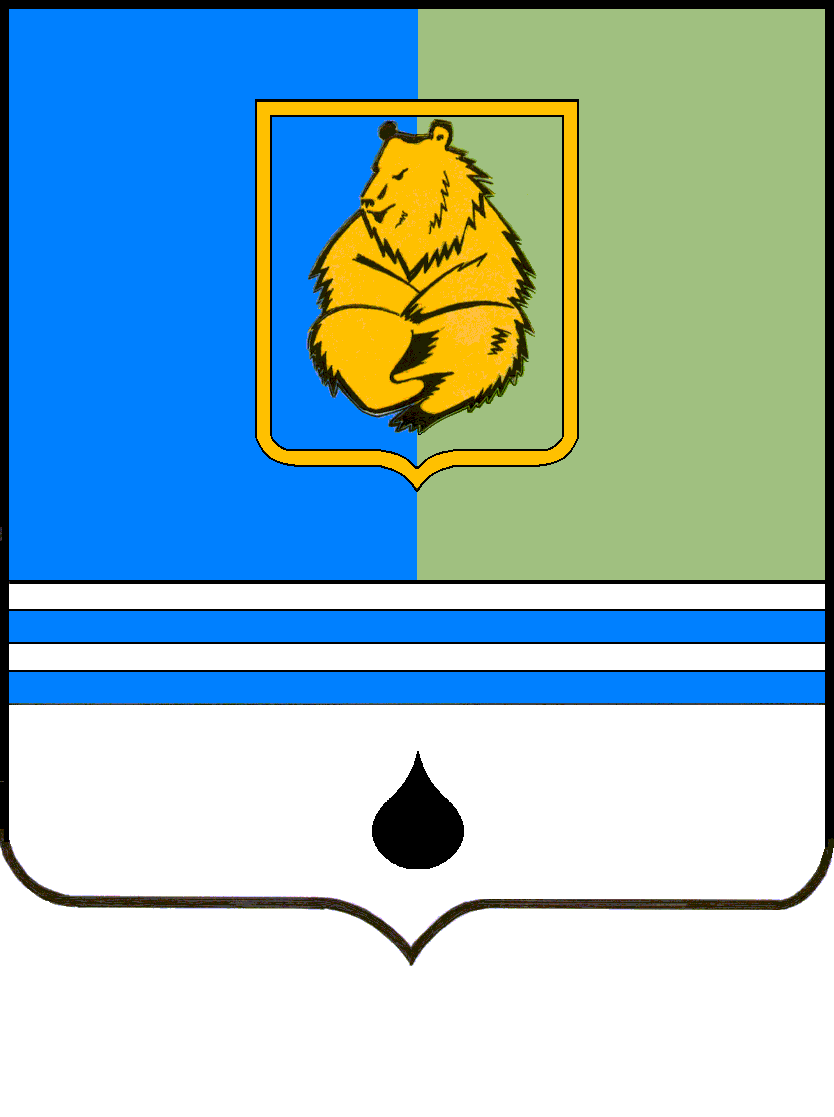 ПОСТАНОВЛЕНИЕАДМИНИСТРАЦИИ ГОРОДА КОГАЛЫМАХанты-Мансийского автономного округа - ЮгрыПОСТАНОВЛЕНИЕАДМИНИСТРАЦИИ ГОРОДА КОГАЛЫМАХанты-Мансийского автономного округа - ЮгрыПОСТАНОВЛЕНИЕАДМИНИСТРАЦИИ ГОРОДА КОГАЛЫМАХанты-Мансийского автономного округа - ЮгрыПОСТАНОВЛЕНИЕАДМИНИСТРАЦИИ ГОРОДА КОГАЛЫМАХанты-Мансийского автономного округа - Югрыот [Дата документа]от [Дата документа]№ [Номер документа]№ [Номер документа]от [Дата документа] № [Номер документа]Наименование структурного элемента (основного мероприятия) План на текущую датуПлан на отчетную датуПрофинансировано на отчетную датуКассовый расход на отчетную датуИсполнение, %Исполнение, %январьянварьфевральфевральмартмарт………Наименование структурного элемента (основного мероприятия) План на текущую датуПлан на отчетную датуПрофинансировано на отчетную датуКассовый расход на отчетную датук текущему годуна отчетную датупланкассовый расходпланкассовый расходпланкассовый расходпланпланкассовый расход12345678910111213……NПодпрограмма № «…» (если предусмотрено муниципальной программой)Подпрограмма № «…» (если предусмотрено муниципальной программой)Подпрограмма № «…» (если предусмотрено муниципальной программой)Подпрограмма № «…» (если предусмотрено муниципальной программой)Подпрограмма № «…» (если предусмотрено муниципальной программой)Подпрограмма № «…» (если предусмотрено муниципальной программой)Подпрограмма № «…» (если предусмотрено муниципальной программой)Подпрограмма № «…» (если предусмотрено муниципальной программой)Подпрограмма № «…» (если предусмотрено муниципальной программой)Подпрограмма № «…» (если предусмотрено муниципальной программой)Подпрограмма № «…» (если предусмотрено муниципальной программой)Подпрограмма № «…» (если предусмотрено муниципальной программой)Подпрограмма № «…» (если предусмотрено муниципальной программой)Подпрограмма № «…» (если предусмотрено муниципальной программой)Подпрограмма № «…» (если предусмотрено муниципальной программой)Подпрограмма № «…» (если предусмотрено муниципальной программой)Проектная частьПроектная частьПроектная частьПроектная частьПроектная частьПроектная частьПроектная частьПроектная частьПроектная частьПроектная частьПроектная частьПроектная частьПроектная частьПроектная частьПроектная частьПроектная частьП.1.1. Наименование портфеля проектов «…», наименование регионального проекта «…», наименование проекта города Когалыма «…» (номер показателя)П.1.1. Наименование портфеля проектов «…», наименование регионального проекта «…», наименование проекта города Когалыма «…» (номер показателя)П.1.1. Наименование портфеля проектов «…», наименование регионального проекта «…», наименование проекта города Когалыма «…» (номер показателя)П.1.1. Наименование портфеля проектов «…», наименование регионального проекта «…», наименование проекта города Когалыма «…» (номер показателя)П.1.1. Наименование портфеля проектов «…», наименование регионального проекта «…», наименование проекта города Когалыма «…» (номер показателя)П.1.1. Наименование портфеля проектов «…», наименование регионального проекта «…», наименование проекта города Когалыма «…» (номер показателя)П.1.1. Наименование портфеля проектов «…», наименование регионального проекта «…», наименование проекта города Когалыма «…» (номер показателя)П.1.1. Наименование портфеля проектов «…», наименование регионального проекта «…», наименование проекта города Когалыма «…» (номер показателя)П.1.1. Наименование портфеля проектов «…», наименование регионального проекта «…», наименование проекта города Когалыма «…» (номер показателя)П.1.1. Наименование портфеля проектов «…», наименование регионального проекта «…», наименование проекта города Когалыма «…» (номер показателя)П.1.1. Наименование портфеля проектов «…», наименование регионального проекта «…», наименование проекта города Когалыма «…» (номер показателя)П.1.1. Наименование портфеля проектов «…», наименование регионального проекта «…», наименование проекта города Когалыма «…» (номер показателя)П.1.1. Наименование портфеля проектов «…», наименование регионального проекта «…», наименование проекта города Когалыма «…» (номер показателя)П.1.1. Наименование портфеля проектов «…», наименование регионального проекта «…», наименование проекта города Когалыма «…» (номер показателя)П.1.1. Наименование портфеля проектов «…», наименование регионального проекта «…», наименование проекта города Когалыма «…» (номер показателя)П.1.1. Наименование портфеля проектов «…», наименование регионального проекта «…», наименование проекта города Когалыма «…» (номер показателя)всегофедеральный бюджетбюджет автономного округабюджет города Когалымав том числе в части софинансированияиные источники финансированияП.1.1.1. Наименование подмероприятия «…» (если предусмотрено муниципальной программой)П.1.1.1. Наименование подмероприятия «…» (если предусмотрено муниципальной программой)П.1.1.1. Наименование подмероприятия «…» (если предусмотрено муниципальной программой)П.1.1.1. Наименование подмероприятия «…» (если предусмотрено муниципальной программой)П.1.1.1. Наименование подмероприятия «…» (если предусмотрено муниципальной программой)П.1.1.1. Наименование подмероприятия «…» (если предусмотрено муниципальной программой)П.1.1.1. Наименование подмероприятия «…» (если предусмотрено муниципальной программой)П.1.1.1. Наименование подмероприятия «…» (если предусмотрено муниципальной программой)П.1.1.1. Наименование подмероприятия «…» (если предусмотрено муниципальной программой)П.1.1.1. Наименование подмероприятия «…» (если предусмотрено муниципальной программой)П.1.1.1. Наименование подмероприятия «…» (если предусмотрено муниципальной программой)П.1.1.1. Наименование подмероприятия «…» (если предусмотрено муниципальной программой)П.1.1.1. Наименование подмероприятия «…» (если предусмотрено муниципальной программой)П.1.1.1. Наименование подмероприятия «…» (если предусмотрено муниципальной программой)П.1.1.1. Наименование подмероприятия «…» (если предусмотрено муниципальной программой)П.1.1.1. Наименование подмероприятия «…» (если предусмотрено муниципальной программой)всегофедеральный бюджетбюджет автономного округабюджет города Когалымав том числе в части софинансированияиные источники финансированияи т.д.и т.д.и т.д.и т.д.и т.д.и т.д.и т.д.и т.д.и т.д.и т.д.и т.д.и т.д.и т.д.и т.д.и т.д.и т.д.П.1.2. Наименование портфеля проектов «…», наименование регионального проекта «…», наименование проекта города Когалыма «…» (номер показателя)П.1.2. Наименование портфеля проектов «…», наименование регионального проекта «…», наименование проекта города Когалыма «…» (номер показателя)П.1.2. Наименование портфеля проектов «…», наименование регионального проекта «…», наименование проекта города Когалыма «…» (номер показателя)П.1.2. Наименование портфеля проектов «…», наименование регионального проекта «…», наименование проекта города Когалыма «…» (номер показателя)П.1.2. Наименование портфеля проектов «…», наименование регионального проекта «…», наименование проекта города Когалыма «…» (номер показателя)П.1.2. Наименование портфеля проектов «…», наименование регионального проекта «…», наименование проекта города Когалыма «…» (номер показателя)П.1.2. Наименование портфеля проектов «…», наименование регионального проекта «…», наименование проекта города Когалыма «…» (номер показателя)П.1.2. Наименование портфеля проектов «…», наименование регионального проекта «…», наименование проекта города Когалыма «…» (номер показателя)П.1.2. Наименование портфеля проектов «…», наименование регионального проекта «…», наименование проекта города Когалыма «…» (номер показателя)П.1.2. Наименование портфеля проектов «…», наименование регионального проекта «…», наименование проекта города Когалыма «…» (номер показателя)П.1.2. Наименование портфеля проектов «…», наименование регионального проекта «…», наименование проекта города Когалыма «…» (номер показателя)П.1.2. Наименование портфеля проектов «…», наименование регионального проекта «…», наименование проекта города Когалыма «…» (номер показателя)П.1.2. Наименование портфеля проектов «…», наименование регионального проекта «…», наименование проекта города Когалыма «…» (номер показателя)П.1.2. Наименование портфеля проектов «…», наименование регионального проекта «…», наименование проекта города Когалыма «…» (номер показателя)П.1.2. Наименование портфеля проектов «…», наименование регионального проекта «…», наименование проекта города Когалыма «…» (номер показателя)П.1.2. Наименование портфеля проектов «…», наименование регионального проекта «…», наименование проекта города Когалыма «…» (номер показателя)всегофедеральный бюджетбюджет автономного округабюджет города Когалымав том числе в части софинансированияиные источники финансированияП.1.2.1. Наименование подмероприятия «…» (если предусмотрено муниципальной программой)П.1.2.1. Наименование подмероприятия «…» (если предусмотрено муниципальной программой)П.1.2.1. Наименование подмероприятия «…» (если предусмотрено муниципальной программой)П.1.2.1. Наименование подмероприятия «…» (если предусмотрено муниципальной программой)П.1.2.1. Наименование подмероприятия «…» (если предусмотрено муниципальной программой)П.1.2.1. Наименование подмероприятия «…» (если предусмотрено муниципальной программой)П.1.2.1. Наименование подмероприятия «…» (если предусмотрено муниципальной программой)П.1.2.1. Наименование подмероприятия «…» (если предусмотрено муниципальной программой)П.1.2.1. Наименование подмероприятия «…» (если предусмотрено муниципальной программой)П.1.2.1. Наименование подмероприятия «…» (если предусмотрено муниципальной программой)П.1.2.1. Наименование подмероприятия «…» (если предусмотрено муниципальной программой)П.1.2.1. Наименование подмероприятия «…» (если предусмотрено муниципальной программой)П.1.2.1. Наименование подмероприятия «…» (если предусмотрено муниципальной программой)П.1.2.1. Наименование подмероприятия «…» (если предусмотрено муниципальной программой)П.1.2.1. Наименование подмероприятия «…» (если предусмотрено муниципальной программой)П.1.2.1. Наименование подмероприятия «…» (если предусмотрено муниципальной программой)всегофедеральный бюджетбюджет автономного округабюджет города Когалымав том числе в части софинансированияиные источники финансированияи т.д.и т.д.и т.д.и т.д.и т.д.и т.д.и т.д.и т.д.и т.д.и т.д.и т.д.и т.д.и т.д.и т.д.и т.д.и т.д.Процессная частьПроцессная частьПроцессная частьПроцессная частьПроцессная частьПроцессная частьПроцессная частьПроцессная частьПроцессная частьПроцессная частьПроцессная частьПроцессная частьПроцессная частьПроцессная частьПроцессная частьПроцессная часть1.1. Основное мероприятие «…» (номер показателя)1.1. Основное мероприятие «…» (номер показателя)1.1. Основное мероприятие «…» (номер показателя)1.1. Основное мероприятие «…» (номер показателя)1.1. Основное мероприятие «…» (номер показателя)1.1. Основное мероприятие «…» (номер показателя)1.1. Основное мероприятие «…» (номер показателя)1.1. Основное мероприятие «…» (номер показателя)1.1. Основное мероприятие «…» (номер показателя)1.1. Основное мероприятие «…» (номер показателя)1.1. Основное мероприятие «…» (номер показателя)1.1. Основное мероприятие «…» (номер показателя)1.1. Основное мероприятие «…» (номер показателя)1.1. Основное мероприятие «…» (номер показателя)1.1. Основное мероприятие «…» (номер показателя)1.1. Основное мероприятие «…» (номер показателя)всегофедеральный бюджетбюджет автономного округабюджет города Когалымав том числе в части софинансированияиные источники финансирования1.1.1. Наименование подмероприятия «…» (если предусмотрено муниципальной программой) 1.1.1. Наименование подмероприятия «…» (если предусмотрено муниципальной программой) 1.1.1. Наименование подмероприятия «…» (если предусмотрено муниципальной программой) 1.1.1. Наименование подмероприятия «…» (если предусмотрено муниципальной программой) 1.1.1. Наименование подмероприятия «…» (если предусмотрено муниципальной программой) 1.1.1. Наименование подмероприятия «…» (если предусмотрено муниципальной программой) 1.1.1. Наименование подмероприятия «…» (если предусмотрено муниципальной программой) 1.1.1. Наименование подмероприятия «…» (если предусмотрено муниципальной программой) 1.1.1. Наименование подмероприятия «…» (если предусмотрено муниципальной программой) 1.1.1. Наименование подмероприятия «…» (если предусмотрено муниципальной программой) 1.1.1. Наименование подмероприятия «…» (если предусмотрено муниципальной программой) 1.1.1. Наименование подмероприятия «…» (если предусмотрено муниципальной программой) 1.1.1. Наименование подмероприятия «…» (если предусмотрено муниципальной программой) 1.1.1. Наименование подмероприятия «…» (если предусмотрено муниципальной программой) 1.1.1. Наименование подмероприятия «…» (если предусмотрено муниципальной программой) 1.1.1. Наименование подмероприятия «…» (если предусмотрено муниципальной программой) всегофедеральный бюджетбюджет автономного округабюджет города Когалымав том числе в части софинансированияиные источники финансированияи т.д.и т.д.и т.д.и т.д.и т.д.и т.д.и т.д.и т.д.и т.д.и т.д.и т.д.и т.д.и т.д.и т.д.и т.д.и т.д.Итого по подпрограмме №Итого по подпрограмме №Итого по подпрограмме №Итого по подпрограмме №Итого по подпрограмме №Итого по подпрограмме №Итого по подпрограмме №Итого по подпрограмме №Итого по подпрограмме №Итого по подпрограмме №Итого по подпрограмме №Итого по подпрограмме №Итого по подпрограмме №Итого по подпрограмме №Итого по подпрограмме №Итого по подпрограмме №всегофедеральный бюджетбюджет автономного округабюджет города Когалымав том числе в части софинансированияиные источники финансированияПроектная часть подпрограммы №всегофедеральный бюджетбюджет автономного округабюджет города Когалымав том числе в части софинансированияиные источники финансированияПроцессная часть подпрограммы №всегофедеральный бюджетбюджет автономного округабюджет города Когалымав том числе в части софинансированияиные источники финансированияи т.д. по подпрограммам и т.д. по подпрограммам и т.д. по подпрограммам Всего по муниципальной программеВсего по муниципальной программеВсего по муниципальной программеВсего по муниципальной программеВсего по муниципальной программеВсего по муниципальной программеВсего по муниципальной программеВсего по муниципальной программеВсего по муниципальной программеВсего по муниципальной программеВсего по муниципальной программеВсего по муниципальной программеВсего по муниципальной программеВсего по муниципальной программеВсего по муниципальной программеВсего по муниципальной программефедеральный бюджетбюджет автономного округабюджет города Когалымав том числе в части софинансированияиные источники финансированияПроектная часть в целом по муниципальной программеПроектная часть в целом по муниципальной программеПроектная часть в целом по муниципальной программеПроектная часть в целом по муниципальной программеПроектная часть в целом по муниципальной программеПроектная часть в целом по муниципальной программеПроектная часть в целом по муниципальной программеПроектная часть в целом по муниципальной программеПроектная часть в целом по муниципальной программеПроектная часть в целом по муниципальной программеПроектная часть в целом по муниципальной программеПроектная часть в целом по муниципальной программеПроектная часть в целом по муниципальной программеПроектная часть в целом по муниципальной программеПроектная часть в целом по муниципальной программеПроектная часть в целом по муниципальной программевсегофедеральный бюджетбюджет автономного округабюджет города Когалымав том числе в части софинансированияиные источники финансированияПроцессная часть в целом по муниципальной программеПроцессная часть в целом по муниципальной программеПроцессная часть в целом по муниципальной программеПроцессная часть в целом по муниципальной программеПроцессная часть в целом по муниципальной программеПроцессная часть в целом по муниципальной программеПроцессная часть в целом по муниципальной программеПроцессная часть в целом по муниципальной программеПроцессная часть в целом по муниципальной программеПроцессная часть в целом по муниципальной программеПроцессная часть в целом по муниципальной программеПроцессная часть в целом по муниципальной программеПроцессная часть в целом по муниципальной программеПроцессная часть в целом по муниципальной программеПроцессная часть в целом по муниципальной программеПроцессная часть в целом по муниципальной программевсегофедеральный бюджетбюджет автономного округабюджет города Когалымав том числе в части софинансированияиные источники финансированияот [Дата документа] № [Номер документа]Номер структурного элемента (основного мероприятия)Структурный элемент (основное мероприятие) муниципальной программы)<1> <*> Структурный элемент (основное мероприятие) муниципальной программы)<1> <*> Ответственный исполнитель/соисполнитель, учреждение, организация Ответственный исполнитель/соисполнитель, учреждение, организация Источники финансированияИсточники финансированияФинансовые затраты на реализацию, тыс. рублей <2>Финансовые затраты на реализацию, тыс. рублей <2>Финансовые затраты на реализацию, тыс. рублей <2>Финансовые затраты на реализацию, тыс. рублей <2>Финансовые затраты на реализацию, тыс. рублей <2>Финансовые затраты на реализацию, тыс. рублей <2>Финансовые затраты на реализацию, тыс. рублей <2>Финансовые затраты на реализацию, тыс. рублей <2>Финансовые затраты на реализацию, тыс. рублей <2>Номер структурного элемента (основного мероприятия)Структурный элемент (основное мероприятие) муниципальной программы)<1> <*> Структурный элемент (основное мероприятие) муниципальной программы)<1> <*> Ответственный исполнитель/соисполнитель, учреждение, организация Ответственный исполнитель/соисполнитель, учреждение, организация Источники финансированияИсточники финансированиявсеговсегов том числев том числев том числев том числев том числев том числев том числеНомер структурного элемента (основного мероприятия)Структурный элемент (основное мероприятие) муниципальной программы)<1> <*> Структурный элемент (основное мероприятие) муниципальной программы)<1> <*> Ответственный исполнитель/соисполнитель, учреждение, организация Ответственный исполнитель/соисполнитель, учреждение, организация Источники финансированияИсточники финансированиявсеговсего20__г20__г.20__г.20__г.и т.д.и т.д.20_-20 _12233445567889910Цель <3>Цель <3>Цель <3>Цель <3>Цель <3>Цель <3>Цель <3>Цель <3>Цель <3>Цель <3>Цель <3>Цель <3>Цель <3>Цель <3>Цель <3>Цель <3>Задача № <3>Задача № <3>Задача № <3>Задача № <3>Задача № <3>Задача № <3>Задача № <3>Задача № <3>Задача № <3>Задача № <3>Задача № <3>Задача № <3>Задача № <3>Задача № <3>Задача № <3>Задача № <3>Подпрограмма 1 (при наличии) <3>Подпрограмма 1 (при наличии) <3>Подпрограмма 1 (при наличии) <3>Подпрограмма 1 (при наличии) <3>Подпрограмма 1 (при наличии) <3>Подпрограмма 1 (при наличии) <3>Подпрограмма 1 (при наличии) <3>Подпрограмма 1 (при наличии) <3>Подпрограмма 1 (при наличии) <3>Подпрограмма 1 (при наличии) <3>Подпрограмма 1 (при наличии) <3>Подпрограмма 1 (при наличии) <3>Подпрограмма 1 (при наличии) <3>Подпрограмма 1 (при наличии) <3>Подпрограмма 1 (при наличии) <3>Подпрограмма 1 (при наличии) <3>Проектная часть <**>Проектная часть <**>Проектная часть <**>Проектная часть <**>Проектная часть <**>Проектная часть <**>Проектная часть <**>Проектная часть <**>Проектная часть <**>Проектная часть <**>Проектная часть <**>Проектная часть <**>Проектная часть <**>Проектная часть <**>Проектная часть <**>Проектная часть <**>П.1.1.Наименование портфеля проектов, наименование регионального проекта, наименование проекта города Когалыма (номер показателя) <4>Наименование портфеля проектов, наименование регионального проекта, наименование проекта города Когалыма (номер показателя) <4>всеговсегоП.1.1.Наименование портфеля проектов, наименование регионального проекта, наименование проекта города Когалыма (номер показателя) <4>Наименование портфеля проектов, наименование регионального проекта, наименование проекта города Когалыма (номер показателя) <4>федеральный бюджетфедеральный бюджетП.1.1.Наименование портфеля проектов, наименование регионального проекта, наименование проекта города Когалыма (номер показателя) <4>Наименование портфеля проектов, наименование регионального проекта, наименование проекта города Когалыма (номер показателя) <4>бюджет автономного округабюджет автономного округаП.1.1.Наименование портфеля проектов, наименование регионального проекта, наименование проекта города Когалыма (номер показателя) <4>Наименование портфеля проектов, наименование регионального проекта, наименование проекта города Когалыма (номер показателя) <4>бюджет города Когалымабюджет города КогалымаП.1.1.Наименование портфеля проектов, наименование регионального проекта, наименование проекта города Когалыма (номер показателя) <4>Наименование портфеля проектов, наименование регионального проекта, наименование проекта города Когалыма (номер показателя) <4>иные источники финансированияиные источники финансированияП.1.1.1.Наименование подмероприятия (если предусмотрено муниципальной программой)Наименование подмероприятия (если предусмотрено муниципальной программой)всеговсегоП.1.1.1.Наименование подмероприятия (если предусмотрено муниципальной программой)Наименование подмероприятия (если предусмотрено муниципальной программой)федеральный бюджетфедеральный бюджетП.1.1.1.Наименование подмероприятия (если предусмотрено муниципальной программой)Наименование подмероприятия (если предусмотрено муниципальной программой)бюджет автономного округабюджет автономного округаП.1.1.1.Наименование подмероприятия (если предусмотрено муниципальной программой)Наименование подмероприятия (если предусмотрено муниципальной программой)бюджет города Когалымабюджет города КогалымаП.1.1.1.Наименование подмероприятия (если предусмотрено муниципальной программой)Наименование подмероприятия (если предусмотрено муниципальной программой)иные источники финансированияиные источники финансированияи т.д.и т.д.и т.д.и т.д.и т.д.и т.д.и т.д.и т.д.и т.д.и т.д.и т.д.и т.д.и т.д.и т.д.и т.д.и т.д.П.1.2.Наименование портфеля проектов, наименование регионального проекта, наименование проекта города Когалыма (номер показателя) <4>Наименование портфеля проектов, наименование регионального проекта, наименование проекта города Когалыма (номер показателя) <4>всеговсегоП.1.2.Наименование портфеля проектов, наименование регионального проекта, наименование проекта города Когалыма (номер показателя) <4>Наименование портфеля проектов, наименование регионального проекта, наименование проекта города Когалыма (номер показателя) <4>федеральный бюджетфедеральный бюджетП.1.2.Наименование портфеля проектов, наименование регионального проекта, наименование проекта города Когалыма (номер показателя) <4>Наименование портфеля проектов, наименование регионального проекта, наименование проекта города Когалыма (номер показателя) <4>бюджет автономного округабюджет автономного округаП.1.2.Наименование портфеля проектов, наименование регионального проекта, наименование проекта города Когалыма (номер показателя) <4>Наименование портфеля проектов, наименование регионального проекта, наименование проекта города Когалыма (номер показателя) <4>бюджет города Когалымабюджет города КогалымаП.1.2.Наименование портфеля проектов, наименование регионального проекта, наименование проекта города Когалыма (номер показателя) <4>Наименование портфеля проектов, наименование регионального проекта, наименование проекта города Когалыма (номер показателя) <4>иные источники финансированияиные источники финансированияП.1.2.1.Наименование подмероприятия (если предусмотрено муниципальной программой)Наименование подмероприятия (если предусмотрено муниципальной программой)всеговсегоП.1.2.1.Наименование подмероприятия (если предусмотрено муниципальной программой)Наименование подмероприятия (если предусмотрено муниципальной программой)федеральный бюджетфедеральный бюджетП.1.2.1.Наименование подмероприятия (если предусмотрено муниципальной программой)Наименование подмероприятия (если предусмотрено муниципальной программой)бюджет автономного округабюджет автономного округаП.1.2.1.Наименование подмероприятия (если предусмотрено муниципальной программой)Наименование подмероприятия (если предусмотрено муниципальной программой)бюджет города Когалымабюджет города КогалымаП.1.2.1.Наименование подмероприятия (если предусмотрено муниципальной программой)Наименование подмероприятия (если предусмотрено муниципальной программой)иные источники финансированияиные источники финансированияи т.д.и т.д.и т.д.и т.д.и т.д.и т.д.и т.д.и т.д.и т.д.и т.д.и т.д.и т.д.и т.д.и т.д.и т.д.и т.д.Процессная частьПроцессная частьПроцессная частьПроцессная частьПроцессная частьПроцессная частьПроцессная частьПроцессная частьПроцессная частьПроцессная частьПроцессная частьПроцессная частьПроцессная частьПроцессная частьПроцессная частьПроцессная часть1.1.Наименование основного мероприятия (номер показателя) <4>Наименование основного мероприятия (номер показателя) <4>всеговсего1.1.Наименование основного мероприятия (номер показателя) <4>Наименование основного мероприятия (номер показателя) <4>федеральный бюджетфедеральный бюджет1.1.Наименование основного мероприятия (номер показателя) <4>Наименование основного мероприятия (номер показателя) <4>бюджет автономного округабюджет автономного округа1.1.Наименование основного мероприятия (номер показателя) <4>Наименование основного мероприятия (номер показателя) <4>бюджет города Когалымабюджет города Когалыма1.1.Наименование основного мероприятия (номер показателя) <4>Наименование основного мероприятия (номер показателя) <4>иные источники финансированияиные источники финансирования1.1.1.Наименование подмероприятия (если предусмотрено муниципальной программой) Наименование подмероприятия (если предусмотрено муниципальной программой) всеговсего1.1.1.Наименование подмероприятия (если предусмотрено муниципальной программой) Наименование подмероприятия (если предусмотрено муниципальной программой) федеральный бюджетфедеральный бюджет1.1.1.Наименование подмероприятия (если предусмотрено муниципальной программой) Наименование подмероприятия (если предусмотрено муниципальной программой) бюджет автономного округабюджет автономного округа1.1.1.Наименование подмероприятия (если предусмотрено муниципальной программой) Наименование подмероприятия (если предусмотрено муниципальной программой) бюджет города Когалымабюджет города Когалыма1.1.1.Наименование подмероприятия (если предусмотрено муниципальной программой) Наименование подмероприятия (если предусмотрено муниципальной программой) иные источники финансированияиные источники финансированияи т.д.и т.д.и т.д.и т.д.и т.д.и т.д.и т.д.и т.д.и т.д.и т.д.и т.д.и т.д.и т.д.и т.д.и т.д.и т.д.Итого по подпрограмме 1Итого по подпрограмме 1Итого по подпрограмме 1всеговсегоИтого по подпрограмме 1Итого по подпрограмме 1Итого по подпрограмме 1федеральный бюджетфедеральный бюджетИтого по подпрограмме 1Итого по подпрограмме 1Итого по подпрограмме 1бюджет автономного округабюджет автономного округаИтого по подпрограмме 1Итого по подпрограмме 1Итого по подпрограмме 1бюджет города Когалымабюджет города КогалымаИтого по подпрограмме 1Итого по подпрограмме 1Итого по подпрограмме 1иные источники финансированияиные источники финансированияв том числе:в том числе:в том числе:Проектная часть подпрограммы 1Проектная часть подпрограммы 1Проектная часть подпрограммы 1всеговсегоПроектная часть подпрограммы 1Проектная часть подпрограммы 1Проектная часть подпрограммы 1федеральный бюджетфедеральный бюджетПроектная часть подпрограммы 1Проектная часть подпрограммы 1Проектная часть подпрограммы 1бюджет автономного округабюджет автономного округаПроектная часть подпрограммы 1Проектная часть подпрограммы 1Проектная часть подпрограммы 1бюджет города Когалымабюджет города КогалымаПроектная часть подпрограммы 1Проектная часть подпрограммы 1Проектная часть подпрограммы 1иные источники финансированияиные источники финансированияПроцессная часть подпрограммы 1Процессная часть подпрограммы 1Процессная часть подпрограммы 1всеговсегоПроцессная часть подпрограммы 1Процессная часть подпрограммы 1Процессная часть подпрограммы 1федеральный бюджетфедеральный бюджетПроцессная часть подпрограммы 1Процессная часть подпрограммы 1Процессная часть подпрограммы 1бюджет автономного округабюджет автономного округаПроцессная часть подпрограммы 1Процессная часть подпрограммы 1Процессная часть подпрограммы 1бюджет города Когалымабюджет города КогалымаПроцессная часть подпрограммы 1Процессная часть подпрограммы 1Процессная часть подпрограммы 1иные источники финансированияиные источники финансированияЦель <3>Цель <3>Цель <3>Цель <3>Цель <3>Цель <3>Цель <3>Цель <3>Цель <3>Цель <3>Цель <3>Цель <3>Цель <3>Цель <3>Цель <3>Цель <3>Задачи <3>Задачи <3>Задачи <3>Задачи <3>Задачи <3>Задачи <3>Задачи <3>Задачи <3>Задачи <3>Задачи <3>Задачи <3>Задачи <3>Задачи <3>Задачи <3>Задачи <3>Задачи <3>Подпрограмма 2 <3>Подпрограмма 2 <3>Подпрограмма 2 <3>Подпрограмма 2 <3>Подпрограмма 2 <3>Подпрограмма 2 <3>Подпрограмма 2 <3>Подпрограмма 2 <3>Подпрограмма 2 <3>Подпрограмма 2 <3>Подпрограмма 2 <3>Подпрограмма 2 <3>Подпрограмма 2 <3>Подпрограмма 2 <3>Подпрограмма 2 <3>Подпрограмма 2 <3>Проектная часть <**>Проектная часть <**>Проектная часть <**>Проектная часть <**>Проектная часть <**>Проектная часть <**>Проектная часть <**>Проектная часть <**>Проектная часть <**>Проектная часть <**>Проектная часть <**>Проектная часть <**>Проектная часть <**>Проектная часть <**>Проектная часть <**>Проектная часть <**>П.2.1.П.2.1.Наименование портфеля проектов, наименование регионального проекта, наименование проекта города Когалыма (номер показателя) >всеговсегоП.2.1.П.2.1.Наименование портфеля проектов, наименование регионального проекта, наименование проекта города Когалыма (номер показателя) >федеральный бюджетфедеральный бюджетП.2.1.П.2.1.Наименование портфеля проектов, наименование регионального проекта, наименование проекта города Когалыма (номер показателя) >бюджет автономного округабюджет автономного округаП.2.1.П.2.1.Наименование портфеля проектов, наименование регионального проекта, наименование проекта города Когалыма (номер показателя) >бюджет города Когалымабюджет города КогалымаП.2.1.П.2.1.Наименование портфеля проектов, наименование регионального проекта, наименование проекта города Когалыма (номер показателя) >иные источники финансированияиные источники финансированияП.2.1.1.Наименование подмероприятия (если предусмотрено муниципальной программой)Наименование подмероприятия (если предусмотрено муниципальной программой)всеговсегоП.2.1.1.Наименование подмероприятия (если предусмотрено муниципальной программой)Наименование подмероприятия (если предусмотрено муниципальной программой)федеральный бюджетфедеральный бюджетП.2.1.1.Наименование подмероприятия (если предусмотрено муниципальной программой)Наименование подмероприятия (если предусмотрено муниципальной программой)бюджет автономного округабюджет автономного округаП.2.1.1.Наименование подмероприятия (если предусмотрено муниципальной программой)Наименование подмероприятия (если предусмотрено муниципальной программой)бюджет города Когалымабюджет города КогалымаП.2.1.1.Наименование подмероприятия (если предусмотрено муниципальной программой)Наименование подмероприятия (если предусмотрено муниципальной программой)иные источники финансированияиные источники финансированияи т.д.и т.д.и т.д.и т.д.и т.д.и т.д.и т.д.и т.д.и т.д.и т.д.и т.д.и т.д.и т.д.и т.д.и т.д.и т.д.П.2.2.Наименование портфеля проектов, наименование регионального проекта, наименование проекта города Когалыма (номер показателя) <4>Наименование портфеля проектов, наименование регионального проекта, наименование проекта города Когалыма (номер показателя) <4>всеговсегоП.2.2.Наименование портфеля проектов, наименование регионального проекта, наименование проекта города Когалыма (номер показателя) <4>Наименование портфеля проектов, наименование регионального проекта, наименование проекта города Когалыма (номер показателя) <4>федеральный бюджетфедеральный бюджетП.2.2.Наименование портфеля проектов, наименование регионального проекта, наименование проекта города Когалыма (номер показателя) <4>Наименование портфеля проектов, наименование регионального проекта, наименование проекта города Когалыма (номер показателя) <4>бюджет автономного округабюджет автономного округаП.2.2.Наименование портфеля проектов, наименование регионального проекта, наименование проекта города Когалыма (номер показателя) <4>Наименование портфеля проектов, наименование регионального проекта, наименование проекта города Когалыма (номер показателя) <4>бюджет города Когалымабюджет города КогалымаП.2.2.Наименование портфеля проектов, наименование регионального проекта, наименование проекта города Когалыма (номер показателя) <4>Наименование портфеля проектов, наименование регионального проекта, наименование проекта города Когалыма (номер показателя) <4>иные источники финансированияиные источники финансированияП.2.2.1.Наименование подмероприятия (если предусмотрено муниципальной программой)Наименование подмероприятия (если предусмотрено муниципальной программой)всеговсегоП.2.2.1.Наименование подмероприятия (если предусмотрено муниципальной программой)Наименование подмероприятия (если предусмотрено муниципальной программой)федеральный бюджетфедеральный бюджетП.2.2.1.Наименование подмероприятия (если предусмотрено муниципальной программой)Наименование подмероприятия (если предусмотрено муниципальной программой)бюджет автономного округабюджет автономного округаП.2.2.1.Наименование подмероприятия (если предусмотрено муниципальной программой)Наименование подмероприятия (если предусмотрено муниципальной программой)бюджет города Когалымабюджет города КогалымаП.2.2.1.Наименование подмероприятия (если предусмотрено муниципальной программой)Наименование подмероприятия (если предусмотрено муниципальной программой)иные источники финансированияиные источники финансированияи т.д.и т.д.и т.д.и т.д.и т.д.и т.д.и т.д.и т.д.и т.д.и т.д.и т.д.и т.д.и т.д.и т.д.и т.д.и т.д.Процессная частьПроцессная частьПроцессная частьПроцессная частьПроцессная частьПроцессная частьПроцессная частьПроцессная частьПроцессная частьПроцессная частьПроцессная частьПроцессная частьПроцессная частьПроцессная частьПроцессная частьПроцессная часть2.1.Основное мероприятие (номер показателя) <4>Основное мероприятие (номер показателя) <4>всеговсего2.1.Основное мероприятие (номер показателя) <4>Основное мероприятие (номер показателя) <4>федеральный бюджетфедеральный бюджет2.1.Основное мероприятие (номер показателя) <4>Основное мероприятие (номер показателя) <4>бюджет автономного округабюджет автономного округа2.1.Основное мероприятие (номер показателя) <4>Основное мероприятие (номер показателя) <4>бюджет города Когалымабюджет города Когалыма2.1.Основное мероприятие (номер показателя) <4>Основное мероприятие (номер показателя) <4>иные источники финансированияиные источники финансирования2.1.1.Наименование подмероприятия (если предусмотрено муниципальной программой)Наименование подмероприятия (если предусмотрено муниципальной программой)всеговсего2.1.1.Наименование подмероприятия (если предусмотрено муниципальной программой)Наименование подмероприятия (если предусмотрено муниципальной программой)федеральный бюджетфедеральный бюджет2.1.1.Наименование подмероприятия (если предусмотрено муниципальной программой)Наименование подмероприятия (если предусмотрено муниципальной программой)бюджет автономного округабюджет автономного округа2.1.1.Наименование подмероприятия (если предусмотрено муниципальной программой)Наименование подмероприятия (если предусмотрено муниципальной программой)бюджет города Когалымабюджет города Когалыма2.1.1.Наименование подмероприятия (если предусмотрено муниципальной программой)Наименование подмероприятия (если предусмотрено муниципальной программой)иные источники финансированияиные источники финансированияи т.д.и т.д.и т.д.и т.д.и т.д.и т.д.и т.д.и т.д.и т.д.и т.д.и т.д.и т.д.и т.д.и т.д.и т.д.и т.д.Итого по подпрограмме 2Итого по подпрограмме 2Итого по подпрограмме 2всеговсегоИтого по подпрограмме 2Итого по подпрограмме 2Итого по подпрограмме 2федеральный бюджетфедеральный бюджетИтого по подпрограмме 2Итого по подпрограмме 2Итого по подпрограмме 2бюджет автономного округабюджет автономного округаИтого по подпрограмме 2Итого по подпрограмме 2Итого по подпрограмме 2бюджет города Когалымабюджет города КогалымаИтого по подпрограмме 2Итого по подпрограмме 2Итого по подпрограмме 2иные источники финансированияиные источники финансированияв том числе:в том числе:в том числе:Проектная часть подпрограммы 2Проектная часть подпрограммы 2Проектная часть подпрограммы 2всеговсегоПроектная часть подпрограммы 2Проектная часть подпрограммы 2Проектная часть подпрограммы 2федеральный бюджетфедеральный бюджетПроектная часть подпрограммы 2Проектная часть подпрограммы 2Проектная часть подпрограммы 2бюджет автономного округабюджет автономного округаПроектная часть подпрограммы 2Проектная часть подпрограммы 2Проектная часть подпрограммы 2бюджет города Когалымабюджет города КогалымаПроектная часть подпрограммы 2Проектная часть подпрограммы 2Проектная часть подпрограммы 2иные источники финансированияиные источники финансированияПроцессная часть подпрограммы 2Процессная часть подпрограммы 2Процессная часть подпрограммы 2всеговсегоПроцессная часть подпрограммы 2Процессная часть подпрограммы 2Процессная часть подпрограммы 2федеральный бюджетфедеральный бюджетПроцессная часть подпрограммы 2Процессная часть подпрограммы 2Процессная часть подпрограммы 2бюджет автономного округабюджет автономного округаПроцессная часть подпрограммы 2Процессная часть подпрограммы 2Процессная часть подпрограммы 2бюджет города Когалымабюджет города КогалымаПроцессная часть подпрограммы 2Процессная часть подпрограммы 2Процессная часть подпрограммы 2иные источники финансированияиные источники финансированияПроектная часть в целом по муниципальной программе <**><***>Проектная часть в целом по муниципальной программе <**><***>Проектная часть в целом по муниципальной программе <**><***>всеговсегоПроектная часть в целом по муниципальной программе <**><***>Проектная часть в целом по муниципальной программе <**><***>Проектная часть в целом по муниципальной программе <**><***>федеральный бюджетфедеральный бюджетПроектная часть в целом по муниципальной программе <**><***>Проектная часть в целом по муниципальной программе <**><***>Проектная часть в целом по муниципальной программе <**><***>бюджет автономного округабюджет автономного округаПроектная часть в целом по муниципальной программе <**><***>Проектная часть в целом по муниципальной программе <**><***>Проектная часть в целом по муниципальной программе <**><***>бюджет города Когалымабюджет города КогалымаПроектная часть в целом по муниципальной программе <**><***>Проектная часть в целом по муниципальной программе <**><***>Проектная часть в целом по муниципальной программе <**><***>иные источники финансированияиные источники финансированияВ том числе:В том числе:В том числе:Наименование портфеля проектов «…»Наименование портфеля проектов «…»Наименование портфеля проектов «…»всегоНаименование портфеля проектов «…»Наименование портфеля проектов «…»Наименование портфеля проектов «…»федеральный бюджетНаименование портфеля проектов «…»Наименование портфеля проектов «…»Наименование портфеля проектов «…»бюджет автономного округаНаименование портфеля проектов «…»Наименование портфеля проектов «…»Наименование портфеля проектов «…»бюджет города КогалымаНаименование портфеля проектов «…»Наименование портфеля проектов «…»Наименование портфеля проектов «…»иные источники финансированияПроекты города КогалымаПроекты города КогалымаПроекты города КогалымавсегоПроекты города КогалымаПроекты города КогалымаПроекты города Когалымафедеральный бюджетПроекты города КогалымаПроекты города КогалымаПроекты города Когалымабюджет автономного округаПроекты города КогалымаПроекты города КогалымаПроекты города Когалымабюджет города КогалымаПроекты города КогалымаПроекты города КогалымаПроекты города Когалымаиные источники финансированияПроцессная часть в целом по муниципальной программеПроцессная часть в целом по муниципальной программеПроцессная часть в целом по муниципальной программевсеговсегоПроцессная часть в целом по муниципальной программеПроцессная часть в целом по муниципальной программеПроцессная часть в целом по муниципальной программефедеральный бюджетфедеральный бюджетПроцессная часть в целом по муниципальной программеПроцессная часть в целом по муниципальной программеПроцессная часть в целом по муниципальной программебюджет автономного округабюджет автономного округаПроцессная часть в целом по муниципальной программеПроцессная часть в целом по муниципальной программеПроцессная часть в целом по муниципальной программебюджет города Когалымабюджет города КогалымаПроцессная часть в целом по муниципальной программеПроцессная часть в целом по муниципальной программеПроцессная часть в целом по муниципальной программеиные источники финансированияиные источники финансированияВсего по муниципальной программе:Всего по муниципальной программе:Всего по муниципальной программе:всеговсегоВсего по муниципальной программе:Всего по муниципальной программе:Всего по муниципальной программе:федеральный бюджетфедеральный бюджетВсего по муниципальной программе:Всего по муниципальной программе:Всего по муниципальной программе:бюджет автономного округабюджет автономного округаВсего по муниципальной программе:Всего по муниципальной программе:Всего по муниципальной программе:бюджет города Когалымабюджет города КогалымаВсего по муниципальной программе:Всего по муниципальной программе:Всего по муниципальной программе:иные источники финансированияиные источники финансированияВ том числе:В том числе:В том числе:В том числе:В том числе:В том числе:В том числе:В том числе:В том числе:В том числе:В том числе:В том числе:В том числе:В том числе:В том числе:В том числе:Инвестиции в объекты муниципальной собственностиИнвестиции в объекты муниципальной собственностиИнвестиции в объекты муниципальной собственностивсеговсегоИнвестиции в объекты муниципальной собственностиИнвестиции в объекты муниципальной собственностиИнвестиции в объекты муниципальной собственностифедеральный бюджетфедеральный бюджетИнвестиции в объекты муниципальной собственностиИнвестиции в объекты муниципальной собственностиИнвестиции в объекты муниципальной собственностибюджет автономного округабюджет автономного округаИнвестиции в объекты муниципальной собственностиИнвестиции в объекты муниципальной собственностиИнвестиции в объекты муниципальной собственностибюджет города Когалымабюджет города КогалымаИнвестиции в объекты муниципальной собственностиИнвестиции в объекты муниципальной собственностиИнвестиции в объекты муниципальной собственностииные источники финансированияиные источники финансированияПрочие расходыПрочие расходыПрочие расходывсеговсегоПрочие расходыПрочие расходыПрочие расходыфедеральный бюджетфедеральный бюджетПрочие расходыПрочие расходыПрочие расходыбюджет автономного округабюджет автономного округаПрочие расходыПрочие расходыПрочие расходыбюджет города Когалымабюджет города КогалымаПрочие расходыПрочие расходыПрочие расходыиные источники финансированияиные источники финансированияВ том числе:В том числе:В том числе:Ответственный исполнитель (наименование)Ответственный исполнитель (наименование)Ответственный исполнитель (наименование)всеговсегоОтветственный исполнитель (наименование)Ответственный исполнитель (наименование)Ответственный исполнитель (наименование)федеральный бюджетфедеральный бюджетОтветственный исполнитель (наименование)Ответственный исполнитель (наименование)Ответственный исполнитель (наименование)бюджет автономного округабюджет автономного округаОтветственный исполнитель (наименование)Ответственный исполнитель (наименование)Ответственный исполнитель (наименование)бюджет города Когалымабюджет города КогалымаОтветственный исполнитель (наименование)Ответственный исполнитель (наименование)Ответственный исполнитель (наименование)иные источники финансированияиные источники финансированияСоисполнитель 1 (наименование)Соисполнитель 1 (наименование)Соисполнитель 1 (наименование)всеговсегоСоисполнитель 1 (наименование)Соисполнитель 1 (наименование)Соисполнитель 1 (наименование)федеральный бюджетфедеральный бюджетСоисполнитель 1 (наименование)Соисполнитель 1 (наименование)Соисполнитель 1 (наименование)бюджет автономного округабюджет автономного округаСоисполнитель 1 (наименование)Соисполнитель 1 (наименование)Соисполнитель 1 (наименование)бюджет города Когалымабюджет города КогалымаСоисполнитель 1 (наименование)Соисполнитель 1 (наименование)Соисполнитель 1 (наименование)иные источники финансированияиные источники финансированияСоисполнитель 2 (наименование)Соисполнитель 2 (наименование)Соисполнитель 2 (наименование)всеговсегоСоисполнитель 2 (наименование)Соисполнитель 2 (наименование)Соисполнитель 2 (наименование)федеральный бюджетфедеральный бюджетСоисполнитель 2 (наименование)Соисполнитель 2 (наименование)Соисполнитель 2 (наименование)бюджет автономного округабюджет автономного округаСоисполнитель 2 (наименование)Соисполнитель 2 (наименование)Соисполнитель 2 (наименование)бюджет города Когалымабюджет города КогалымаСоисполнитель 2 (наименование)Соисполнитель 2 (наименование)Соисполнитель 2 (наименование)иные источники финансированияиные источники финансированияи т.д.и т.д.и т.д.от [Дата документа] № [Номер документа]№ структурного элемента (основного мероприятия)<1>Наименование структурного элемента (основного мероприятия)Направления расходов структурного элемента (основного мероприятия)Наименование порядка, номер приложения (при наличии)1234Цель <2>Цель <2>Цель <2>Цель <2>Задача № <2>Задача № <2>Задача № <2>Задача № <2>Подпрограмма 1 (при наличии) <2>Подпрограмма 1 (при наличии) <2>Подпрограмма 1 (при наличии) <2>Подпрограмма 1 (при наличии) <2>